XXII областной фестиваль афганской песни «Время выбрало нас»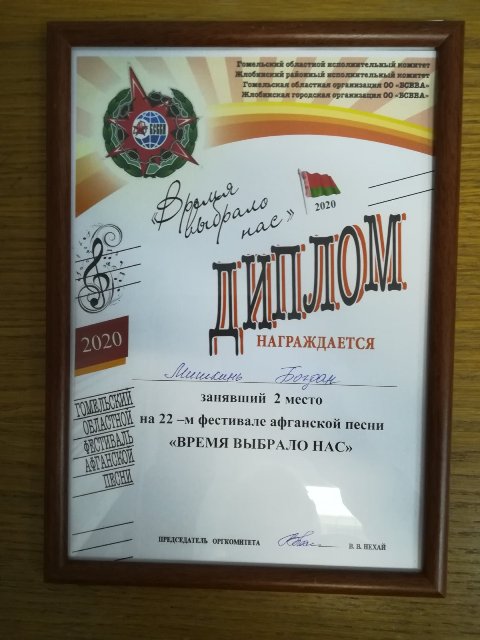 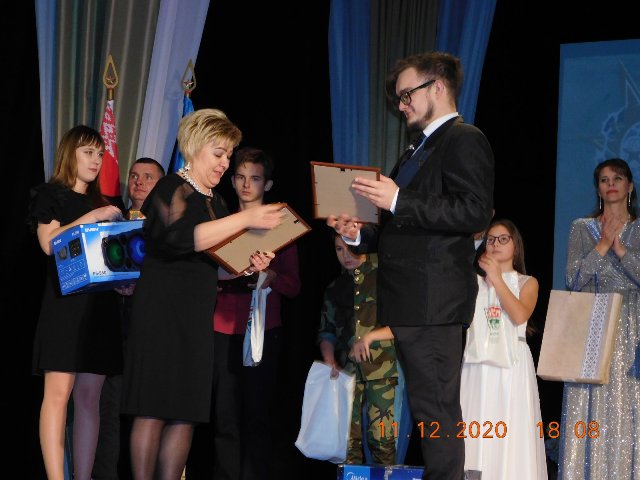 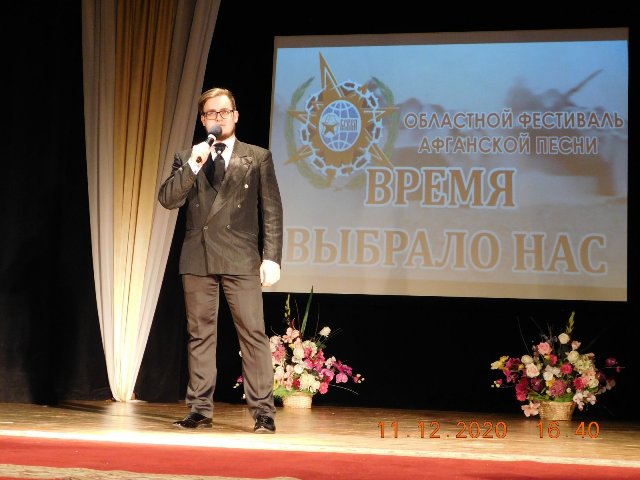 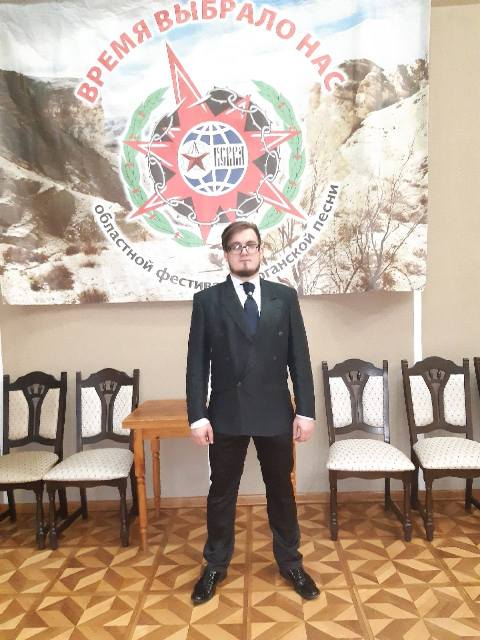 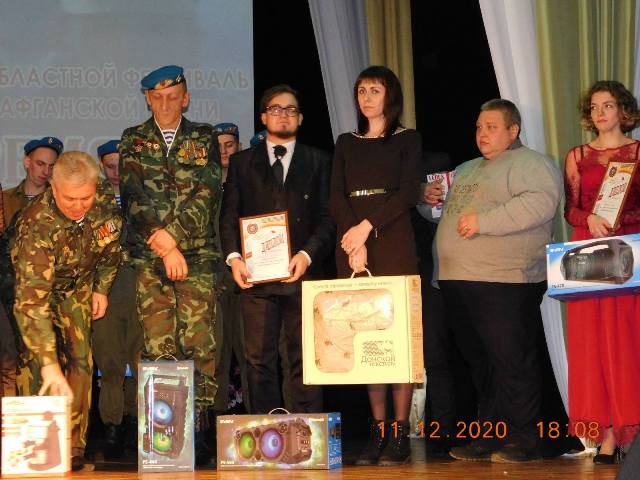 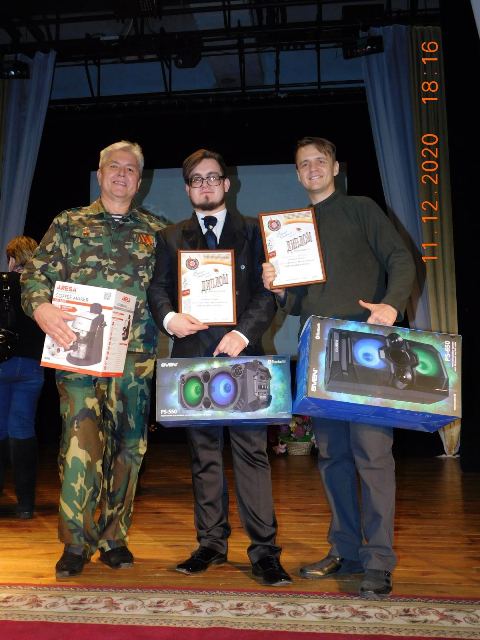 